SUPPLEMENTARY MATERIALTable 1 – Complete water quality dataset of the Formoso River basin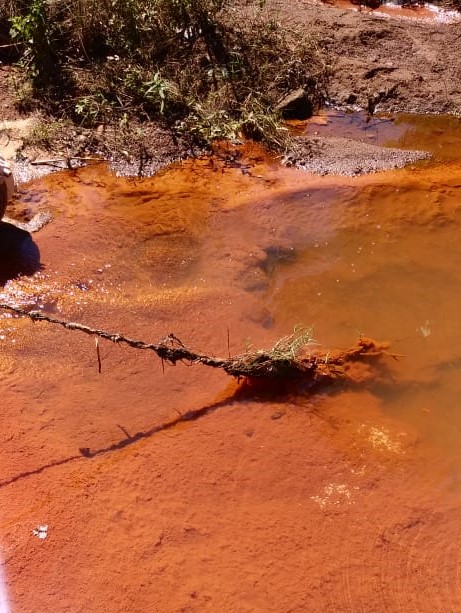 Figure 1 – Riverbed of a stream (sampled site P05) downstream of a groundwater spring where the high input of aqueous Fe2+ into the river water followed by its subsequent oxidation cause the precipitation of speciesSiglaTurbidityS.S.ColorTotal Hard.AlkalinityHCO3-CO32-NTU(mg.L-1)(mg Pt-Co/L)(mg CaCO3/L)(mg CaCO3/L)(mg.L-1)(mg.L-1)P0133.018.8554259.472.40.0P0241.820.8562828.634.90.0P0326.012.4292026.432.20.0P0435.814.8162222.026.80.0P0563.07.6926050.661.70.0P0634.120.8352228.634.90.0P0720.813.6191624.229.50.0P0834.916.36343841.851.00.0P0943.431.5492228.634.90.0P1030.18.5842226.432.20.0P116.01.534430.837.60.0P1214.37.515811.013.40.0P1313.5110811.013.40.0P140.94161211.013.40.0P1531.515.5611820.024.40.0P1629.119.546624.229.50.0P1711.53.524619.824.10.0P1810.51343224.229.50.0P1910.53.5161413.216.10.0P2021.0323108.810.70.0P2125.14.424244.053.70.0P2234.02.7433241.851.00.0P2317.91.993422.026.80.0P2425.52.436872.688.50.0P2514.30.408085.8104.60.0P2634.05.50118125.4152.90.0P270.05.420136118.8144.90.0P2828.02.9264039.648.30.0P2920.0434052.063.40.0P3019.7210138147.4179.80.0P3114.71.96130145.2177.10.0P3214.71.6242833.040.20.0P3317.51.318226.68.00.0P3424.53.873011.013.40.0Mean24.54.019.529.028.634.90.0SD12.57.723.237.438.547.00.0Min0.90.40.06.06.68.00.0Max63.031.592.0138.0147.4179.80.0CV0.51.91.21.31.31.3-CONAMA CLASSE.II10050075SiglaCl-N-NO3-NO3-N-NH3NH3PO4Ca2+Mg2+Na+(mg.L)(mg.L-1)(mg.L-1)(mg.L-1)(mg.L-1)(mg.L-1)(mg.L-1)(mg.L-1)(mg.L-1)P0150.10.30.00.00.112.82.46.88P0230.10.50.00.00.07.22.42.84P0330.10.20.00.00.14.81.91.91P0430.10.70.00.00.08.80.04.24P05160.10.50.10.10.113.66.314.32P0640.10.30.00.00.18.10.42.92P0730.10.30.00.00.16.40.02.55P0840.10.30.00.00.010.42.91.44P0930.10.40.00.00.19.60.02.67P1040.10.60.00.00.04.82.42.51P11371.35.60.00.00.011.23.914.43P1260.10.40.00.00.02.40.50.98P1360.10.40.10.10.03.20.01.54P1460.10.50.00.00.05.60.01.11P1550.10.60.00.00.04.81.51.77P1680.10.50.00.00.05.60.01.87P1790.10.50.00.00.02.40.01.27P1860.10.50.00.00.09.61.91.17P1960.10.40.00.00.03.21.51.25P2090.10.50.00.00.03.20.51.29P2130.00.00.00.00.012.02.92.10P227.50.00.20.00.00.08.02.92.41P23100.00.10.00.00.05.64.92.51P24120.00.10.20.20.013.68.31.95P2570.00.10.00.00.024.04.91.44P2630.00.10.00.00.123.214.60.59P2730.00.00.00.00.040.08.80.63P2890.00.10.20.20.011.22.91.42P29150.10.70.00.00.012.81.913.90P3040.00.00.00.00.034.412.70.86P3130.00.00.00.00.036.09.70.78P3240.00.00.00.00.07.22.41.40P33130.00.10.10.10.05.61.92.24P3450.00.00.20.20.08.02.42.06Mean5.50.10.30.00.00.08.12.41.9SD6.40.20.90.10.10.09.53.73.7Min3.00.00.00.00.00.02.40.00.6Max37.01.35.60.20.20.140.014.614.4CV1.22.82.8---1.21.52.0CONAMA CLASSE. II-10-3.7-              --              --               --               --SiglaECTDS pHDOFe-T.Fe-disMnSiSrus/cmppm  -ppm(mg.L-1)(mg.L-1)(mg.L-1)(mg.L-1)(mg.L-1)P01167937.64.51.960.4050.04310.7810.084P0270356.94.82.300.2730.0296.6040.041P0348247.05.51.280.1810.0197.5470.029P0477396.94.81.570.3020.1454.3050.024P052301157.24.16.330.6790.6066.6020.076P0680406.95.81.610.2170.0307.4210.045P0742216.53.80.880.1660.0255.6290.022P0874377.27.10.060.0620.0034.4930.028P0955277.05.81.710.3020.0236.7520.044P1049256.84.32.230.4150.0267.0510.032P112011016.95.80.310.1290.0183.8220.045P122196.55.90.870.0430.0082.7670.003P1321106.35.40.190.0070.0031.9340.007P1423116.12.70.680.0310.0101.8900.005P1553266.65.31.360.2160.0024.2270.031P1648246.54.31.230.2740.0014.3950.033P1728146.33.90.770.1310.0043.6840.012P1859306.64.30.700.1990.0053.7630.019P1924126.14.950.920.0980.0493.5850.01P201685.85.60.470.1620.0123.5600.009P2180406.85.40.610.0140.0115.8290.078P2289457.04.40.040.1340.0063.3450.078P2380407.45.40.010.0190.0010.5450.052P24161817.13.10.820.0030.2332.4320.095P25165827.03.70.890.0030.2223.2380.068P262081048.05.50.240.0030.0077.0880.039P272091048.05.20.260.0030.0026.7140.042P28105536.95.40.320.0390.0062.3600.047P29155777.45.10.110.0130.0011.2040.023P302441228.05.80.230.0360.0055.8240.065P312441227.95.80.190.0310.0025.7880.064P3261317.66.30.850.2370.0195.1730.025P3344226.95.21.190.3140.0415.8930.022P3444226.86.00.000.0740.0015.5880.044Mean72.036.06.95.30.80.10.04.40.0SD72.236.50.61.01.10.20.12.20.0Min16.08.05.82.70.00.00.00.50.0Max244.0122.08.07.16.30.70.610.80.1CV1.01.00.10.21.41.210.80.50.7CONAMA CLASSE.II      -5006.0 - 9.0<5- 0.3- - - 